What to do today1. Watch the video-message againWatch Laura Smyth’s message again. What do you notice new when you watch it this time?https://www.youtube.com/watch?v=B4lraxptJjs *Look at the Film Stills. Where in the message do you think these come? What emotions do you think that Laura is showing in each of these stills? 2. Investigate emotionsRead Emotion Words. Circle and then find out about 3-5 words that you don’t know. You could use a book dictionary or this online dictionary:https://kids.wordsmyth.net/we/ Write definitions in your own words. Choose and write three Emotion Words for each of the pictures on Film Stills.2. Write and perform your own messageChoose three of your ideas from Day 1. Try speaking about them out loud. Then write a Script to use. Perform your script. Make a recording if you can and plan to watch it again in six months’ time. Try this Fun-Time ExtraShare your message with others. Ask them what they would include in their own messages. Maybe they can record one too?*This video is opens with the line, ‘Pity about the weight gain…’ so if you want to avoid this, start at 13 seconds in. If you email us, we can send you a version of this day with the questions changed.  Film StillsEmotion Wordsadmiring, adoring, anxious, apologetic, appalled, appreciative, ashamed, attached, attentive, awful, awkward, baffled, bashful, befuddled, buoyant, careful, chaotic, chastened, cheerful, cheerless, defeated, defensive, dejected, delighted, distressed, doting, down, downhearted, dry, ecstatic, elated, embarrassed, fearful, fed-up, feeble, fidgety, fine, finished, flawed, flustered, gratified, grim, grouchy, guilty, horrified, hostile, humble, humiliated, ill-tempered, impatient, imperfect, incapable, insignificant, insulated, jovial, judged, jumpy, keen, kind, kind-hearted, lacking, left-out, leftover, let-down, light-hearted, meek, melancholy, merry, miffed, miserable, moody, neglected, nervous, offended, outcast, outraged, overjoyed, overwhelmed, panicky, passionate, rattled, ratty, reeling, regretful, rejected, ruined, satisfied, scared, serene, shaky, shamed, sheepish, shocked, shy, sympathetic, taken-aback, tearful, tender, tense, terrified, terror-stricken, trusting, uncertain, uncomfortable, vibrant, warm-hearted, watchful, weepy, wired, wishful, withdrawn, woeful, worried, worthless, wrecked, yielding, zealous.ScriptWrite your script here.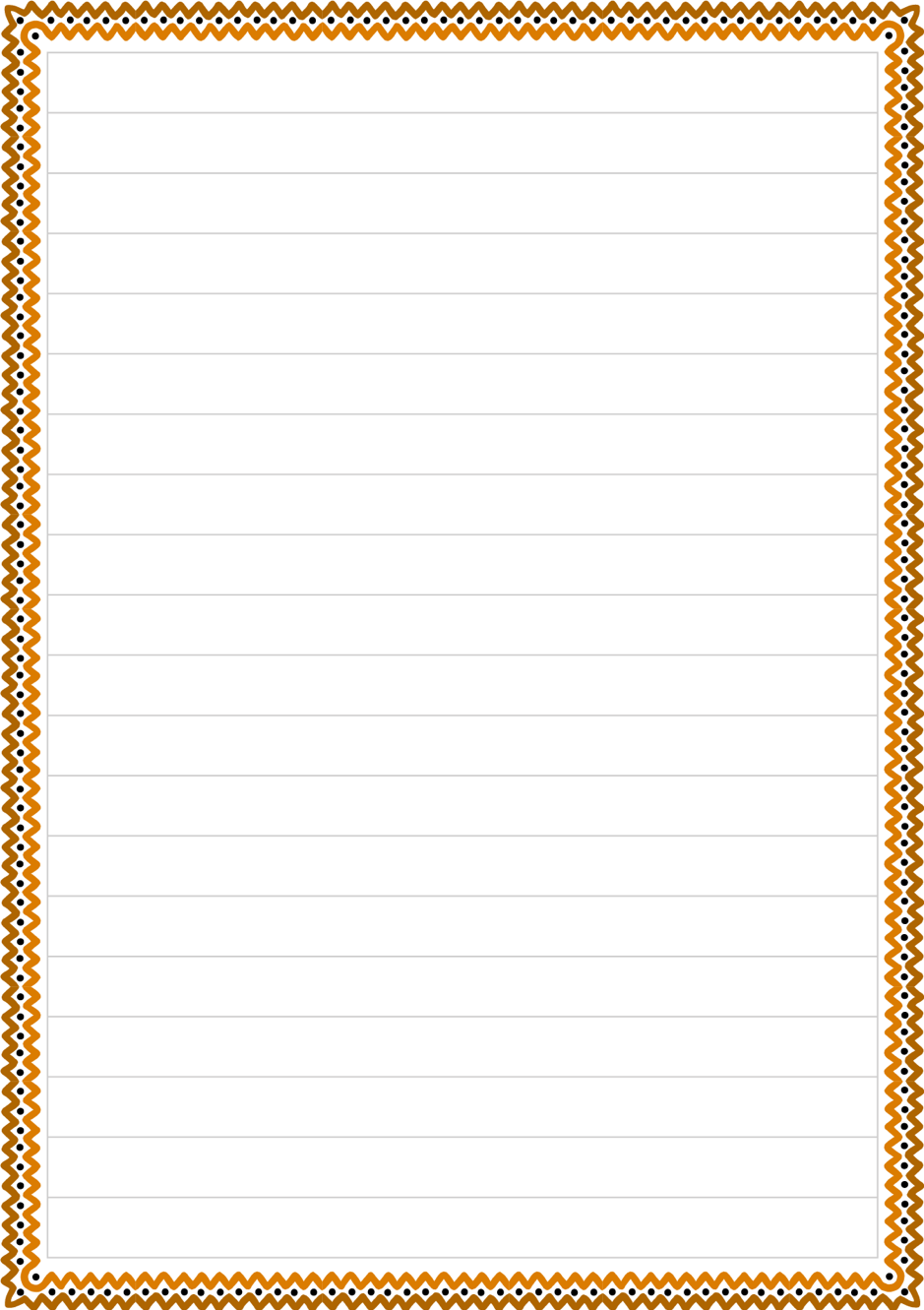 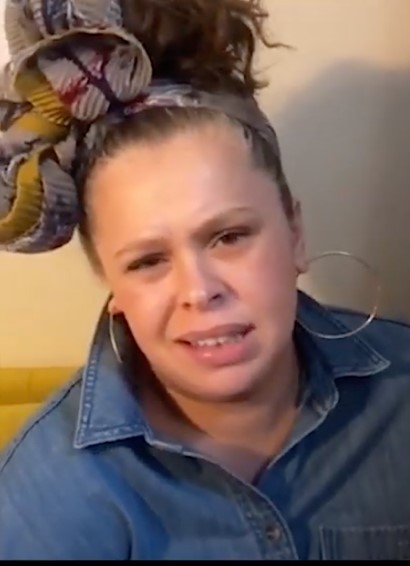 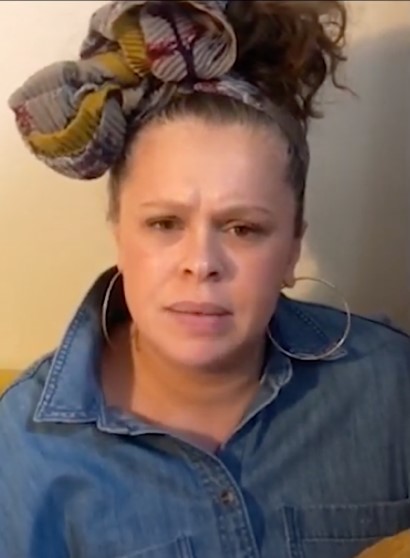 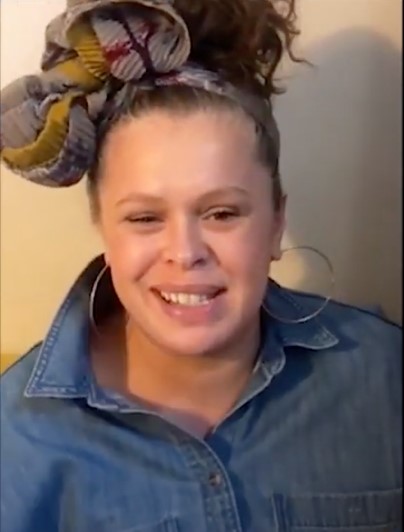 